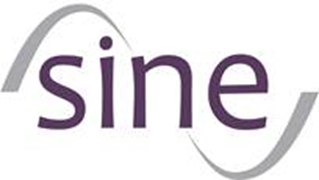 We are recruiting for anApprentice Electrical Design TechnicianSalary:		Negotiable, depending on experienceHolidays:	22 days paid holiday per year plus 8 days statutory holiday. Employees also receive any working days over the Christmas period as extra days holidayOther:	Full training support (day release) through to Degree Level, Flexible Working, Private Healthcare, Company Pension, Insurance Policy, Long Service Incentives, Free Onsite ParkingHours:	SineFLEX Flexible Working Policy - 37.5 hours per weekCore hours Monday to Thursday 9.30am to 3.30pm, Friday 9.30am – 1pm(Flexibility is required to suit deadlines)Location:	Office based at Sine Head Office, 1st Floor Derwent House, Mandale Business Park, Belmont, Durham DH1 1TH.Travel:	Travel to sites necessary, mostly Northeast based but UK wide if required (possible overnight stays required on occasion)Duration:	Permanent (subject to successful completion of probationary period).Sine Consulting specialise in the design of mechanical and electrical services for construction projects, with a strong focus on sustainable design.We have an opportunity for an apprentice electrical designer to join our building services design consultancy based in Durham.We see a helpful, proactive, and collaborative approach as fundamentally crucial in ensuring we serve our clients and deliver our mission of being their first choice for building services design.As our new Apprentice Electrical Design Consultant, you must be hard working, have a helpful and enthusiastic mindset and be willing to learn many new skills on your journey to becoming an electrical design engineer.  Full training will be given; however, you must be able to demonstrate an academic capability with excellent written and maths skills and be willing to progress through to an engineering degree qualification.You will be someone who would relish the opportunity to progress within the practice, take instruction from senior engineers and become an important member of the design team.To apply, please send a cover letter and your CV to our Managing Director Mark Arundale. info@sineconsulting.comImportant: Within your cover letter, please include your remuneration package expectations as well as the name of anyone who you know that currently works at Sine Consulting Limited.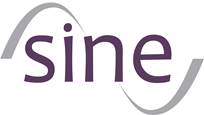 Job Title: 		Apprentice Electrical Design Technician Purpose of Role:	A member of the electrical design team, you will carry out the design of electrical services for construction projects from contract award to completion.Reports To:		Associate Director / Senior EngineersResponsible For:	Internal:	Self			External:	Clients, customers, specialist designersBehaviours:  The Electrical Design Consultant is expected to demonstrate the following behaviours:Communication:		Is passionate about the company and its mission 				Proactively communicates useful information to others				Adapts communication style to match others’ needs				Encourages others to share their views, thoughts and feelingsCustomer Service:		Builds relationships with customers, gaining their trust				Works hard to anticipate, identify and meet customer needs				Encourages others to find ways to please customersDelivery Results:		Shows energy and determination in carrying out set tasks.				Acts decisively when faced with urgent issuesResilience:			Adapts positively to change					Appears happy and enthusiastic about their work				Takes responsibility for and learns from mistakesInnovation:			Introduces new ideas and approaches that improve work 					performance 					Keeps own skills and knowledge updated	Motivation & Development:	Motivates others according to their own needs/wants 					Demonstrates commitment to the development of other 					employeesPlanning/Organising: 		Allocates tasks to best use of available resources 						Approaches work in an orderly and systematic way					Contributes technical knowledge to problem solvingQuality:			Checks own work and corrects prior to senior review 				Gives full attention to company QA procedures and processesEducation, Knowledge and Skills:NC or HNC in Electrical Engineering or related engineering subject.Desire to progress education through to electrical engineering degree level.No design experience required, however an interest in engineering is essential.Good IT skills required and knowledge of Microsoft Office or 365 is essential.Knowledge of the equipment and materials common to the electrical services trade an advantage, but not essential as full training will be provided.Skills in verbal, written and mathematical communication essential.Good customer skills and helpful manner is essential.General - All employees may be required to perform duties outside of their normal responsibilities and working hours from time to time, as needed.V2 February 2023Support for disabled applicants:We wish to ensure that all candidates have equal access to our recruitment and selection procedures.  If you are disabled, have an impairment or long-term health condition that may affect your ability to apply for this position, or if you require any adjustments to enable you to attend an interview or participate in the selection process please send details, as soon as possible, to email address info@sineconsulting.com.  This will enable us to make any reasonable adjustments.A copy of our Job Applicants Data Privacy Notice can be found on our website: http://sineconsulting.com/about-us/careersKey ResponsibilitiesKey Tasks/ActivitiesElectrical Services DesignCarry out electrical services drawings using industry standard drafting software (AutoCAD, Revit)Carry out electrical calculations using industry standard software (Amtech, Dialux, Relux)Co-ordinate designs with other services and construction elementsLiaise with specialist designers where requiredAssist with utility enquiriesVisit sites and undertake site surveys accompanied by senior engineersAttend internal meetingsManage queries quickly and professionally Keep self/others customer focused on delivery & performanceKeep up to date with innovative technologiesTeamWork as part of project teams to ensure best performance from yourself Capable of taking instruction from senior engineersHandle multiple tasks simultaneously under guidance from senior staffAdministration Ensure correspondence is handled and saved correctlyFollow company procedures and processesFollow CAD strategy  Customer and Supplier RelationshipsAttend seminars, CPDs and social eventsEnhance company image and reputationHealth, Safety and Environmental Standards Ensure all health, safety and environmental standards are adhered to.Wear PPE on site to suit H&S requirements. GeneralFoster a culture of improving procedures and processes to increase productivity and improve performance.Lead by example in delivering the company’s mission to be viewed by our clients as their first choice for building services design.Understand the company ethos and ensure this is reflected in all activities on a day-to-day basis.